
W nagłówku, po lewej stronie, znajduje się logo Komisji do spraw reprywatyzacji nieruchomości warszawskich zawierające godło państwa polskiego i podkreślenie w formie miniaturki flagi RP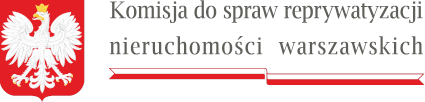 Przewodniczący                        
Warszawa,15 listopada 2021 rokSygn. akt KR VI R 18/21DPA-VI.9130.10.2021Zawiadomienie o możliwości wypowiedzenia się co do zebranych dowodów i materiałów oraz zgłoszonych żądańNa podstawie art. 10 paragraf1 ustawy z dnia 14 czerwca 1960 roku  Kodeks postępowania administracyjnego (Dziennik Ustaw z 2021 roku pozycja 735) w związku z artykułem 38 ustęp 1 oraz artykułem 16 ustęp 3 i 4 ustawy z dnia 9 marca 2017 roku o szczególnych zasadach usuwania skutków prawnych decyzji reprywatyzacyjnych dotyczących nieruchomości warszawskich, wydanych z naruszeniem prawa (Dziennik Ustaw z 2021 roku pozycja 795)Zawiadamiamo zakończeniu postępowania rozpoznawczego w sprawie o sygn. akt KR VI R 18/21 w przedmiocie decyzji Prezydenta Miasta Stołecznego Warszawy z dnia 15 kwietnia 2014 r. nr 129/GK/DW/2014, ustalającej odszkodowanie za 25% gruntu nieruchomości położonej w Warszawie przy ulicy Moczydło 21 ozn. hip. nr 7054 o pow. 15.298 m2, wchodzącego w skład części działki ewidencyjnej nr 13/3, 16 i 17 z obrębu 6-07-04. Informuję, że w terminie 7 dni od dnia doręczenia niniejszego zawiadomienia, strona ma prawo wypowiedzieć się co do zebranych dowodów i materiałów oraz zgłoszonych żądań. 
Powyższe zawiadomienie uznaje się za skutecznie doręczone po upływie 7 dni od daty ogłoszenia.Przewodniczący KomisjiSebastian Kaleta